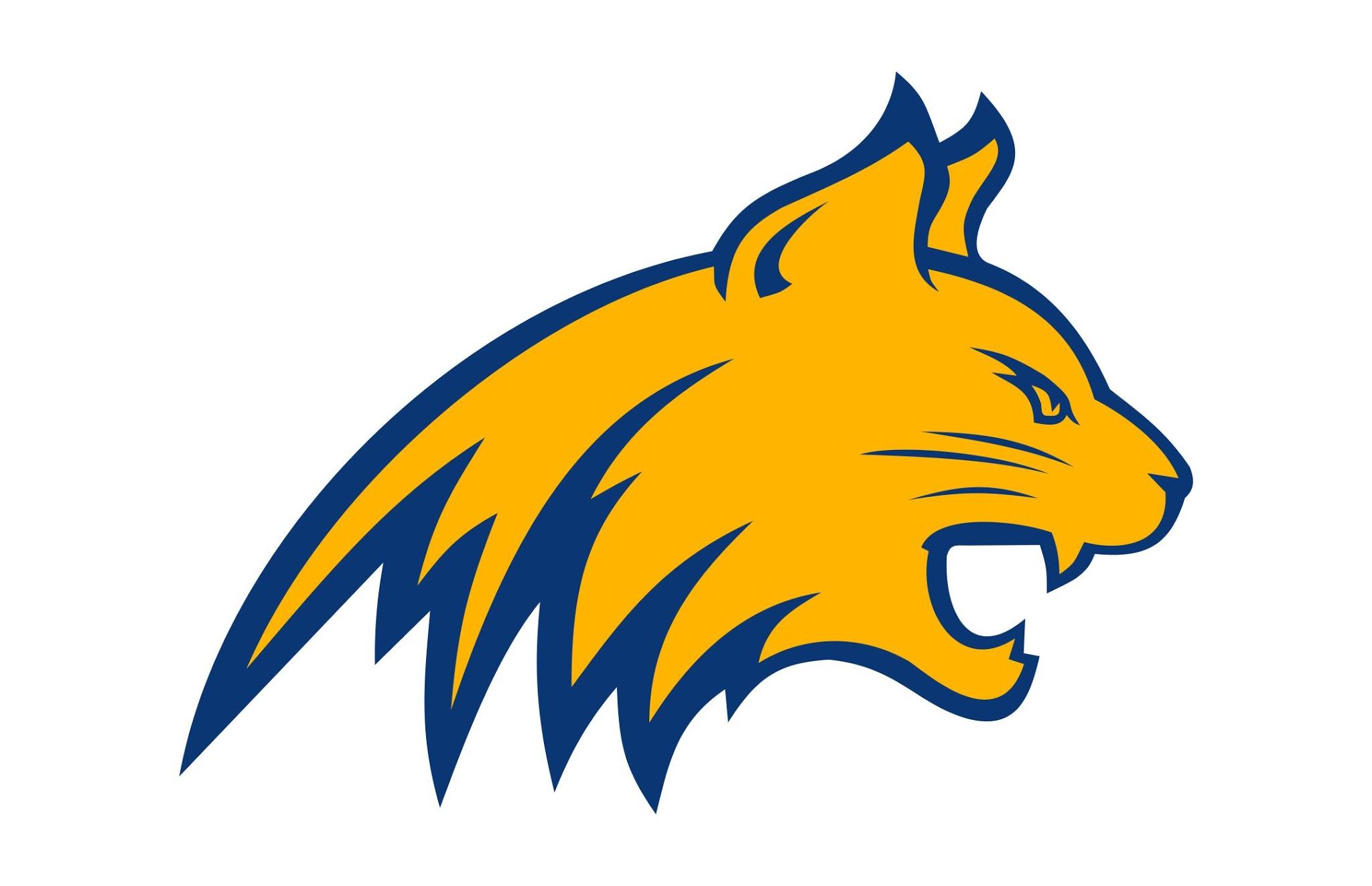 Medina Baseball Schedule 2018DATE			OPPONENT				SITE					TIME2/17/18		OLD TIMERS				HOME					12:002/22-24/18		CharlotteTournament			  					TBA2/27/18		Sabinal				HOME					4:003/3/18  			Ben Bolt				Charlotte				12:00 & 2:003/7/18			OLH  					HOME					4:303/9/18			LaPryor				HOME					4:303/10/18		OLD TIMERS  (Backup Date)		HOME					12:003/12/18		Sabinal (DH)				Sabinal				11:00 & 1:003/19/18		Devine JV				Devine					6:003/23/18		Charlotte				HOME					4:303/27/18			OPEN3/29/18		Knippa				HOME					4:304/3/18			D’Hanis				D’Hanis				4:304/6/18			Utopia					HOME					4:304/10/18		Knippa				HOME*(as Visitors)			4:304/13/18		D’Hanis				HOME					4:304/17/18		Utopia					Utopia					4:304/20/18		Knippa				HOME					4:304/24/18		D’Hanis				D’Hanis				4:304/27/18		Utopia					HOME					4:30Head Coach- Josh Faglie Cell-830-688-1201 	Assistant Coach- Art DeLaGarza	Principles- Sarah McCrae, Janel Murff		Superintendent- Kevin Newsomeupdated 1/8   